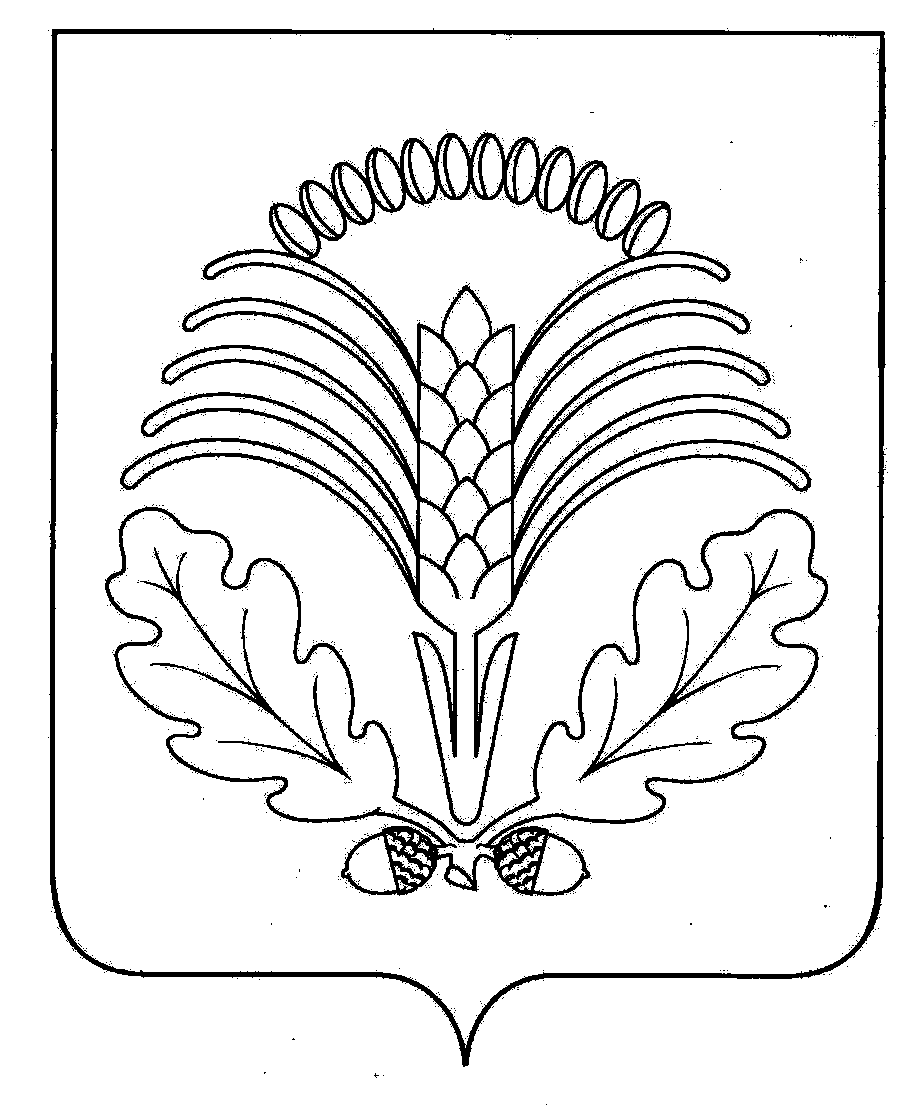 Официальная информация администрации Грибановского муниципального районаАДМИНИСТРАЦИЯГРИБАНОВСКОГО МУНИЦИПАЛЬНОГО РАЙОНА
ВОРОНЕЖСКОЙ ОБЛАСТИП О С Т А Н О В Л Е Н И Еот 05.10.2017г. № 511п.г.т.  Грибановский            В соответствии с  Земельным кодексом РФ, Федеральным законом от 23.06.2014г. № 171-ФЗ «О внесении изменений в Земельный кодекс Российской Федерации и отдельные законодательные акты Российской Федерации», Законом Воронежской области от 13.05.2008г. № 25-ОЗ «О регулировании земельных отношений на территории Воронежской области», администрация Грибановского муниципального района п о с т а н о в л я е т: 1. Перечень земельных участков, подлежащих бесплатному предоставлению в собственность граждан, имеющих трех и более детей, на территории Грибановского муниципального района, утвержденный постановлением администрации Грибановского муниципального района от 28.12.2012г. № 1277, дополнить строкой 5 следующей редакции:2. Отделу по управлению муниципальным имуществом администрации Грибановского муниципального района (Макарова):2.1. Обеспечить опубликование изменении, внесенных в Перечень, в официальном печатном издании муниципальных правовых актов администрации Грибановского муниципального района и их размещение на официальном сайте администрации Грибановского муниципального района.2.2. Обеспечить в течение 30 календарных дней направление гражданам, имеющим трех и более детей, предложении о предоставлении им в собственность земельного участка, включенного в Перечень.           3. Контроль за исполнением данного постановления возложить на заместителя главы администрации Грибановского муниципального района Тарасова М.И.И.о. главы администрации Грибановского муниципального района                      Д.А. ШевелаРеестровый номер торгов 2017- 29ИЗВЕЩЕНИЕ о проведении открытого  по составу участников и по форме подачи предложений о цене аукциона  на право заключения договоров  аренды земельного  участка, находящегося в собственности Грибановского муниципального районаОснование проведения аукциона: Постановление администрации Грибановского муниципального района Воронежской области от 02.10.2017г. № 500 «О проведении открытого по составу участников и по форме подачи предложений о цене аукциона на право заключения договора аренды земельного участка, находящегося в собственности Грибановского муниципального района».Организатор аукциона – Отдел по управлению муниципальным имуществом администрации Грибановского муниципального района Воронежской области.Дата начала приема заявок – 16 октября 2017г. Дата и время окончания приема заявок – 14 ноября  2017 г.Время и место приема заявок - по рабочим дням с 8:00 до 12:00 и с 13:00 до 16:00 по адресу:  Воронежская область, Грибановский район, пгт. Грибановский, ул. Комарова, 5, каб. 7.Дата рассмотрения заявок –  15 ноября  2017 г  в  14:00.Место проведения аукциона: Воронежская область, Грибановский район, пгт. Грибановский, ул. Комарова, 5, каб. 7.Дата и время  проведения аукциона – 20 ноября  2017г. в 14 часов 00 минутРегистрация участников начинается за 5 минут до начала аукциона.По вопросу осмотра земельного участка обращаться в рабочие дни с 16.10.2017 г. по 14.11.2017г. по адресу: Воронежская область, Грибановский район, пгт. Грибановский, ул. Комарова, 5, каб. 7.Сведения о предмете аукционаКатегория земель – земли населенных пунктов. Разрешенное использование земельного участка – под индивидуальную жилую застройку.Собственник земельного участка – Грибановский муниципальный район.Обременения – не зарегистрированы.Ограничения – отсутствуют. Срок аренды земельного участка – 20 (двадцать) лет. Величина повышения начальной цены предмета аукциона («шаг аукциона») - 3% (три процента) от начальной цены предмета аукциона. Максимально допустимые параметры разрешенного строительства объекта: 10м х 10м.;  количество этажей: минимально  1  максимально  3; высота здания: минимально 4м. максимально 10м.Технические условия подключения (технологического присоединения) объекта капитального строительства к сетям инженерно-технического обеспечения: возможность технологического присоединения  к электрическим сетям 0,4 кВ Филиала ПАО «МРСК –Центра» «Воронежэнерго».Сроки действия технических условий подключения (технологического присоединения) объекта капитального строительства к сетям инженерно-технического обеспечения, а также сроки подключения объекта капитального строительства к сетям инженерно-технического обеспечения устанавливаются организациями, осуществляющими эксплуатацию сетей инженерно-технического обеспечения, в соответствии с законодательством Российской Федерации. Размер платы за подключение определяется действующими тарифами соответствующих эксплуатирующих организаций.С иными сведениями о предмете аукциона  претенденты могут ознакомиться по месту приема заявок.Условия участия в аукционе Для участия в аукционе заявители представляют в установленный в извещении о проведении аукциона срок следующие документы:1) заявка на участие в аукционе по установленной в извещении о проведении аукциона форме (Приложение № 1 к настоящему извещению) с указанием банковских реквизитов счета для возврата задатка;2) копии документов, удостоверяющих личность заявителя (для граждан);3) надлежащим образом заверенный перевод на русский язык документов о государственной регистрации юридического лица в соответствии с законодательством иностранного государства в случае, если заявителем является иностранное юридическое лицо;4) документы, подтверждающие внесение задатка.Представление документов, подтверждающих внесение задатка, признается заключением соглашения о задатке.Указанные документы в части их оформления и содержания должны соответствовать требованиям законодательства Российской Федерации.Порядок внесения и возврата задаткаЗадаток вносится в валюте Российской Федерации на счет Организатора аукциона.Получатель платежа – УФК по Воронежской области (Отдел по управлению муниципальным имуществом администрации Грибановского муниципального района)  л/с 05313007390, расчетный счет  № 40302810020073000388 в  Отделении Воронеж                         г. Воронеж, БИК 042007001, ИНН 3609003130, КПП 360901001, ОКТМО 20613151.Задаток должен поступить на указанный счет не позднее даты рассмотрения заявок на участие в аукционе.Назначение платежа: задаток за участие в аукционе на право заключения договора аренды земельного участка, лот № ___,  реестровый номер торгов: 2017 – 29.Задаток вносится единым платежом. Документом, подтверждающим поступление задатка на счет Организатора аукциона, является выписка с этого счета.Задаток возвращается заявителю в следующих случаях и порядке:- в случае отказа в проведении аукциона, в течение 3 (трех) дней со дня принятия решения об отказе в проведении аукциона;- в случае отзыва заявки заявителем до окончания срока приема заявок, в течение 3 (трех) рабочих дней со дня поступления Организатору аукциона уведомления об отзыве заявки;- в случае если заявитель не допущен к участию в аукционе, в течение 3 (трех) рабочих дней со дня оформления протокола приема заявок на участие в аукционе;- в случаях отзыва заявки заявителем позднее даты окончания приема заявок, в течение 3 (трех) рабочих дней со дня подписания протокола о результатах аукциона;- если участник аукциона не признан победителем, в течение 3 (трех) рабочих дней со дня подписания протокола о результатах аукциона. Задаток, внесенный лицом, признанным победителем аукциона, задаток, внесенный единственным участником, принявшим участие в аукционе, либо единственным заявителем, подавшим единственную заявку, соответствующую всем требованиям и указанным в извещении о проведении аукциона условиям аукциона, а также единственным заявителем, признанным участником аукциона, засчитываются в счет арендной платы. Задатки, внесенные этими лицами, не заключившими в установленном порядке договор аренды земельного участка, вследствие уклонения от заключения указанного договора, не возвращаются.Порядок подачи и приема заявок на участие в аукционеОдин заявитель имеет право подать только одну заявку на участие в аукционе.Заявки подаются, начиная с даты начала приема заявок до даты окончания приема заявок, указанных в настоящем извещении, путем вручения их Организатору аукциона.Заявка, поступившая по истечении срока приема, возвращается в день ее поступления заявителю или его уполномоченному представителю.Заявка считается принятой Организатором аукциона, если ей присвоен регистрационный номер, о чем на заявке делается соответствующая отметка.Заявки подаются и принимаются одновременно с полным комплектом требуемых для участия в аукционе документов.Порядок проведения аукционаАукцион проводится в день, время и в месте, указанном в настоящем извещении. При проведении аукциона Организатор аукциона вправе осуществлять аудио- и видеозапись.В аукционе могут участвовать только заявители, признанные участниками аукциона. Аукцион проводится Организатором аукциона в присутствии членов аукционной комиссии и участников аукциона или их представителей.Аукцион проводится путем повышения начальной цены предмета аукциона, указанной в настоящем извещении, на «шаг аукциона».Аукцион ведет аукционист.Аукцион проводится в следующем порядке:1) аукционная комиссия непосредственно перед началом проведения аукциона регистрирует явившихся на аукцион участников аукциона (их представителей). При регистрации участникам аукциона (их представителям) выдаются пронумерованные карточки (далее - карточки);2) аукцион начинается с оглашения аукционистом основных характеристик земельного участка, начальной цены предмета аукциона, «шага аукциона» и правил проведения аукциона;3) после объявления аукционистом начальной цены предмета аукциона и цены предмета аукциона, увеличенной в соответствии с «шагом аукциона», участник аукциона поднимает карточку, в случае если он согласен заключить договор аренды по объявленной цене;4) аукционист объявляет номер карточки участника аукциона, который первым поднял карточку после объявления аукционистом начальной цены предмета аукциона и цены предмета аукциона, увеличенной в соответствии с «шагом аукциона», а также новую цену предмета аукциона, увеличенную в соответствии с «шагом аукциона»;5) аукцион считается оконченным, если после троекратного объявления аукционистом последнего предложения о цене предмета аукциона ни один участник аукциона не поднял карточку.По завершении аукциона аукционист объявляет об окончании аукциона, о последнем и предпоследнем предложениях о цене предмета аукциона (размере ежегодной арендной платы), наименование и место нахождения (для юридического лица), фамилию, имя, отчество (при наличии), место жительства (для гражданина) победителя аукциона и иного участника аукциона, который сделал предпоследнее предложение о цене предмета аукциона.Победителем аукциона признается участник аукциона, предложивший наибольший размер ежегодной арендной платы  за земельный участок.Аукцион признается несостоявшимся в случае, если:- если на основании результатов рассмотрения заявок на участие в аукционе принято решение об отказе в допуске к участию в аукционе всех заявителей или о допуске к участию в аукционе и признании участником аукциона только одного заявителя;- если по окончании срока подачи заявок на участие в аукционе подана только одна заявка на участие в аукционе или не подано ни одной заявки на участие в аукционе;- если в аукционе участвовал только один участник или при проведении аукциона не присутствовал ни один из участников аукциона, либо в случае, если после троекратного объявления предложения о начальной цене предмета аукциона не поступило ни одного предложения о цене предмета аукциона, которое предусматривало бы более высокую цену предмета аукциона.Результаты аукциона оформляются протоколом, который составляет Организатор аукциона. Протокол о результатах аукциона размещается в сети «Интернет» на сайте www.torgi.gov.ru в течение одного рабочего дня со дня подписания данного протокола.Заключение договора арендыДоговор аренды заключается не ранее чем через десять дней со дня размещения информации о результатах аукциона в сети «Интернет» на сайте www.torgi.gov.ru. Договор аренды с победителем аукциона заключается по цене, установленной по результатам аукциона.Договор аренды заключается по начальной цене предмета аукциона:- с лицом, соответствующим указанным в извещении о проведении аукциона требованиям к участникам аукциона, подавшим единственную заявку на участие в аукционе, и заявка которого признана соответствующей всем указанным в извещении о проведении аукциона условиям;- с заявителем, признанным единственным участником аукциона, - с единственным принявшим участие в аукционе его участником.Если договор аренды в течение тридцати дней со дня направления победителю аукциона проекта указанного договора не был им подписан и представлен в уполномоченный орган, Организатор аукциона предлагает заключить указанный договор иному участнику аукциона, который сделал предпоследнее предложение о цене предмета аукциона, по цене, предложенной победителем аукциона.Сведения о победителе аукциона, уклонившегося от заключения договора аренды, являющегося предметом аукциона, об иных лицах, с которыми указанный договор заключается в случае признания аукциона несостоявшимся, включаются в реестр недобросовестных участников аукциона, ведение которого осуществляется уполномоченным Правительством Российской Федерации федеральным органом исполнительной власти.Проект договора аренды представлен в Приложении № 2 к настоящему извещению.Все иные вопросы, касающиеся проведения аукциона, не нашедшие отражения в настоящем извещении, регулируются законодательством Российской Федерации.№ ______________                                                                         И.о. главы администрации«_____»___________2017 г.                                                Грибановского муниципального_____час. ____мин.                                                                    района Воронежской области                                                                                                                         Д.А. ШевелаЗаявка на участие в открытом аукционена право заключения договора аренды земельного участка, являющегося собственностью Грибановского муниципального районаЛот № 1Реестровый номер торгов 2017 -29От____________________________________________________________________ДЛЯ ФИЗИЧЕСКОГО ЛИЦА:паспорт серия ________ №_____________ выдан_________________________________ место регистрации:__________________________________________________________ИНН _______________________________почтовый адрес:_____________________________________________________________телефон: ___________________________________________________________________ДЛЯ ЮРИДИЧЕСКОГО ЛИЦА:ОГРН________________________________, ИНН_________________________________Сведения (ФИО, должность, ИНН) об учредителях (участниках), о членах коллегиальных исполнительных органов заявителя, лицах, исполняющих функции единоличного исполнительного органа заявителя _____________________________________________место нахождения: ___________________________________________________________почтовый адрес:______________________________________________________________телефон:_____________________________________________________________________в лице _______________________, действующего на основании _______________________Ознакомившись с материалами извещения о проведении открытого аукциона на право заключения договора аренды земельного участка на сайтах www.torgi.gov.ru, www. admingribanovka.e-gov36.ru документацией по предмету аукциона, земельным участком на местности и условиями его использования, желаю заключить договор аренды земельного участка, расположенного по адресу: __________________________________________________________________________________________________________________________________________________________.С проектом договора аренды земельного участка, являющегося собственностью Грибановского муниципального района, ознакомлен, с условиями согласен.Платежные реквизиты, на которые следует перечислить подлежащую возврату сумму задатка:____________________________________________________________________________________________________________________________________________________К заявке прилагаются:_______________________________________________________________________________________________________________________________________________________________________________________________________________________________________     Заявитель:                                                                                           Принято: _______________________                                                  _________________________     подпись/ФИО                                                                           подпись, ФИО «____»______________2017 г.                                          «____»______________2017 г.          Приложение № 2 к извещению                                                                                           о проведении открытого аукционаДОГОВОР АРЕНДЫ ЗЕМЕЛЬНОГО УЧАСТКАВоронежская обл., пгт. Грибановский                                               «____» _________  2017г.          Администрация Грибановского муниципального района в лице Отдела по управлению муниципальным имуществом администрации Грибановского муниципального района Воронежской области, свидетельство о внесении записи в Единый государственный реестр юридических лиц за основным государственным регистрационным номером 1023600608525, дата внесения записи 15.10.2002 года Межрайонной ИМНС России №3 по Воронежской области, серия 36 № 001122639, свидетельство о внесении записи в Единый государственный реестр юридических лиц о государственной регистрации изменений, вносимых в учредительные документы, за  государственным регистрационным номером 2083604013711, дата внесения записи 21.08.2008 года Межрайонной ИФНС  №3 по Воронежской области, серия 36 № 002927476, ИНН 3609003130, юридический адрес: Воронежская область, Грибановский район, пгт. Грибановский, ул. Комарова, 5, в лице руководителя отдела по управлению муниципальным имуществом администрации Грибановского муниципального района Воронежской области Макаровой Анны Ивановны, действующего на основании Положения, постановления Совета народных депутатов Грибановского муниципального района Воронежской области  от 26.12.2006 г. № 231 «О полномочиях по предоставлению в  аренду земельных участков» именуемый в дальнейшем «Арендодатель», с одной стороны, и _______________________________, именуем (ый) (ая) в дальнейшем «Арендатор», с другой стороны,  именуемые в дальнейшем «Стороны», заключили настоящий Договор аренды (далее - Договор) о нижеследующем:1.	Предмет Договора         1.1.	Арендодатель предоставляет, а Арендатор принимает в аренду земельный участок из категории земель - земли населенных пунктов, с кадастровым номером  36:09:0107010:153, находящийся по адресу: Воронежская область, Грибановский район, пгт. Грибановский, ул. 70 лет Октября, 61(далее - Участок), разрешенное использование: под индивидуальную жилую застройку, в границах, указанных в кадастровом  паспорте Участка,  общей площадью  1355 кв. м.1.2. Передача Участка в аренду не влечет передачу права собственности на него.1.3. Фактическое состояние Участка соответствует условиям настоящего Договора и целевому назначению участка.Участок осмотрен Арендатором, признан им удовлетворяющим его потребности. Настоящий Договор со дня его подписания сторонами одновременно приобретает силу акта приема-передачи, в соответствии с которым Арендодатель передал, а Арендатор принял во владение и пользование Участок.1.4. Срок действия настоящего договора: начало – «__» ____________20___г. окончание – «___» _____________20___г. Окончание срока действия Договора влечет прекращение обязательств Сторон по Договору.1.5.Договор считается заключенным с момента государственной регистрации. Если в силу действующего законодательства государственная регистрация Договора не требуется, то он считается заключенным с момента подписания.2. Арендная плата 2.1. На основании протокола о результатах торгов на право заключения договора аренды земельных участков от ________ № __ размер ежегодной арендной платы за Участок составляет _________________________________(________________) руб.2.2. Арендная плата по договору вносится Арендатором на соответствующий расчетный счет Управления федерального казначейства по Воронежской области по следующим реквизитам:       Код БК 927 1 11 05013 13 0000 120,   ОКТМО   20613151, счет                                                № 40101810500000010004 в Отделении Воронеж г. Воронеж,  БИК 042007001, (Отдел по финансам администрации Грибановского муниципального района, ИНН 3609001486,  КПП 360901001), назначение платежа - аренда земельИсполнением обязательства по внесению арендной платы является поступление арендной платы на расчетный счет.2.3. Задаток в сумме _______(_______________) руб., внесенный Арендатором на счет организатора торгов, засчитывается в счет арендной платы за Участок в течение 3 банковских дней со дня подписания протокола о результатах торгов.2.4.Арендную плату Арендатор обязуется вносить ежеквартально равными частями не позднее 25-го числа первого месяца квартала.2.5. Размер ежегодной арендной платы может быть изменен Арендодателем в одностороннем порядке с учетом увеличения рыночной стоимости Участка не менее чем на 20 %. Рыночная оценка Участка проводится Арендодателем не чаще 1 раза в 5 лет.2.6. Расчет суммы арендной платы по новой (измененной) цене аренды земли производится за 1 месяц до срока внесения платежа, оговоренного п. 2.4. настоящего Договора, с последующим письменным уведомлением Арендатора, которое является обязательным для последнего, вступает в силу с момента его направления Арендодателем и является неотъемлемой частью договора. Письменное уведомление государственной регистрации не подлежит, направляется Арендатору заказным письмом по адресу, указанному в Договоре.2.7.По окончании установленных сроков уплаты арендной платы невнесенная сумма считается недоимкой бюджета Грибановского муниципального района и взыскивается с начислением пени (неустойки) в размере 1 % от суммы задолженности за каждый просроченный день и процентов за пользование чужими денежными средствами в соответствии со ст. 395 ГК РФ.2.8. В период действия настоящего Договора, неиспользование Участка Арендатором не может служить основанием для невнесения арендной платы. 3. Права и обязанности Сторон3.1. Арендодатель имеет право:3.1.1.Беспрепятственного доступа на территорию Участка с целью контроля за его использованием и в соответствии с условиями Договора.3.1.2.В случае отсутствия государственной регистрации Договора по истечении 60 дней с момента его подписания и наличия задолженности по арендной плате, Арендодатель имеет право взыскивать с Арендатора суммы арендной платы, штрафных санкций, предусмотренных действующим законодательством и настоящим Договором.3.2.Арендодатель обязан:3.2.1. Контролировать выполнение Арендатором обязательств по настоящему договору.3.2.2.Контролировать поступление арендных платежей в бюджет.3.2.3.Не позднее трех календарных дней с момента заключения настоящего Договора передать Арендатору Участок, указанный в п. 1.1 настоящего Договора, в состоянии, соответствующем условиям Договора.3.2.4. Не вмешиваться в хозяйственную деятельность Арендатора, если она не противоречит условиям Договора и законодательству Российской Федерации.3.3.Арендатор имеет право:3.3.1. Использовать Участок в соответствии с разрешенным использованием и условиями настоящего Договора.3.3.2. Возводить строения и сооружения в соответствии с целевым назначением арендуемого Участка и с соблюдением правил застройки.3.3.3. Самостоятельно осуществлять хозяйственную деятельность на Участке в соответствии с целями и условиями его предоставления.3.3.4. В пределах срока действия Договора передавать права аренды в залог, при отсутствии задолженности по платежам, сдавать Участок в субаренду с письменного согласия Арендодателя при заключении настоящего Договора на срок пять и менее лет.3.4.Арендатор обязан: 3.4.1. Использовать Участок на условиях, установленных Договором.3.4.2. Соблюдать условия эксплуатации Участка с выполнением правил техники безопасности, требований Роспотребнадзора, а также отраслевых правил и норм, действующих в сфере деятельности Арендатора и в отношении арендуемого им Участка.3.4.3. Не допускать действий, приводящих к ухудшению качественных характеристик Участка, экологической обстановки, а также к загрязнению на арендуемой территории.3.4.4. Повышать плодородие почв и не допускать ухудшения экологической обстановки на арендуемом Участке и прилегающих территориях в результате своей хозяйственной деятельности.3.4.5. Осуществлять комплекс мероприятий по рациональному использованию и охране земель, в том числе и амброзией полыннолистной.3.4.6. Сохранять межевые, геодезические и другие специальные знаки, установленные на Участке, в соответствии с законодательством Российской Федерации.3.4.7. Соблюдать при использовании Участка требования экологических, санитарно-гигиенических, противопожарных и иных правил и нормативов.3.4.8. Не нарушать прав собственников, землепользователей и арендаторов смежных земельных участков.3.4.9. Выполнять в соответствии с требованиями эксплуатационных служб условия эксплуатации наземных и подземных коммуникаций, сооружений, до проездов и т.п. и не препятствовать их ремонту и обслуживанию.3.4.10. Не чинить препятствий лицам, осуществляющим (на основании соответствующего решения Арендодателя) геодезические, землеустроительные и другие изыскательские работы на Участке.3.4.11.Приостанавливать по письменному требованию Арендодателя любые работы, ведущиеся Арендатором или иными лицами по его поручению на Участке с нарушением, по мнению Арендодателя, условий настоящего Договора, требований земельного законодательства Российской Федерации.3.4.12. Обязанность Арендатора по уплате арендной платы возникает со дня подписания обеими сторонами акта приема-передачи земельного участка.3.4.13. Предоставлять представителям Арендодателя, органам, осуществляющим контроль использования и охраны земель, возможность беспрепятственного доступа к арендуемому Участку в случаях проведения проверок его использования в соответствии с условиями настоящего Договора, а также всю документацию, касающуюся деятельности Арендатора в отношении объекта аренды, запрашиваемую представителями Арендодателя и контролирующего органа в ходе проверки.3.4.14. Не позднее, чем за три месяца письменно уведомить Арендодателя о предстоящем освобождении Участка в связи с окончанием срока действия Договора. 3.4.15. Не позднее трех дней после окончания срока действия Договора или при его расторжении освободить занимаемый Участок и сдать его Арендодателю по акту приема-передачи. 3.4.16. В соответствии с ч. 2 ст. 609 ГК РФ и ст. 51 Федерального закона 13.07.2015г.            № 218-ФЗ от «О государственной регистрации недвижимости» произвести государственную регистрацию настоящего Договора, а также последующих изменений и дополнений к нему в органе, осуществляющем государственную регистрацию прав, в двухмесячный срок с момента подписания Договора, соответствующих изменений и дополнений к нему либо с момента направления Арендодателем уведомления о внесении соответствующих изменений в Договор. До момента государственной регистрации стороны не освобождаются от ответственности за неисполнение либо ненадлежащее исполнение обязательств, предусмотренных настоящим Договором. 3.4.17. В десятидневный срок с момента государственной регистрации Договора предоставить Арендодателю его копию с отметкой о государственной регистрации. 3.4.18. Представить Арендодателю документы, подтверждающие государственную регистрацию передачи Участка в субаренду, передачи права аренды в залог в десятидневный срок с момента внесения соответствующей записи в Единый государственный реестр прав на недвижимое имущество и сделок с ним.3.4.19. В недельный срок сообщить Арендодателю об изменении своего почтового адреса. В случае неисполнения данной обязанности Арендатором заказная корреспонденция, направленная Арендатору по старому почтовому адресу, считается полученной.3.4.20. Оповещать Арендодателя в десятидневный срок об ограничениях (например, арест и т.п.).       3.4.21. Не уступать права и не осуществлять перевод долга по обязательствам, возникшим из настоящего Договора.       3.4.22. При использовании земельного участка соблюдать требования пожарной безопасности и осуществлять мероприятия по недопущению сжигания сухой травянистой растительности, стерни, мусора, порубочных остатков.4. Ответственность сторон4.1.В случае неисполнения одной из сторон должным образом обязательств по Договору другая сторона вправе обратиться в суд с требованием о досрочном расторжении договора аренды в соответствии со ст.ст. 452, 619-620 ГК РФ в порядке, установленном настоящим Договором.4.2. В случае неисполнения или ненадлежащего исполнения обязательств по настоящему Договору Арендодатель и Арендатор несут ответственность в соответствии с действующим законодательством. Уплата штрафных санкций не освобождает Стороны от исполнения лежащих на них обязательств и устранения нарушений, а также возмещения причиненных ими убытков. 4.3. Арендатор несет ответственность за все повреждения, причиненные как гражданам, так и Участку вследствие использования Арендатором Участка. Арендатор обязуется оградить Арендодателя от любых претензий, предъявляемых третьей стороной (в том числе представителей власти), вызванных содержанием арендуемого Участка, условиями настоящего Договора или любыми другими причинами.  4.4. В случае просрочки уплаты или неуплаты Арендатором платежей в сроки, установленные п. 2.4 настоящего Договора, начисляются пени в размере 1 % от суммы задолженности за каждый день просрочки, а также проценты за пользование чужими денежными средствами в соответствии со ст. 395 ГК РФ.4.5.В случае если Арендатор не принял в установленный настоящим Договором срок или не возвратил арендуемый Участок, или возвратил его несвоевременно, он обязан внести арендную плату за все время просрочки на счет, указанный в п. 2.2. настоящего Договора. 4.6. В случае если Арендатор не произвел государственную регистрацию настоящего договора в сроки, указанные в п. 3.4.16, Арендодатель вправе взыскать с Арендатора сумму арендной платы за пользование Участком, а также проценты за пользование чужими денежными средствами в соответствие со ст. 395 ГК РФ.5. Порядок изменения, расторжения и прекращения Договора5.1. Все вносимые какой-либо из Сторон предложения о внесении дополнений или изменений в условия настоящего Договора, в том числе о его расторжении, рассматриваются Сторонами в месячный срок и оформляются дополнительными соглашениями, которое подписывается Арендодателем и Арендатором.5.2. Арендодатель вправе отказаться в одностороннем порядке от Договора, заключенного на срок 5 и менее лет в следующих случаях:указанных в п. 2 ст. 45 Земельного кодекса Российской Федерации;при использовании Участка (в целом или частично) не в соответствии с разрешенным использованием, определенным в п. 1.1. настоящего Договора, а также с грубым нарушением правил рационального использования земли; при сдаче в залог, в субаренду Участка или его части без получения письменного согласия Арендодателя;при однократном невнесении арендной платы по истечении сроков, установленных Договором.5.3.Арендодатель вправе расторгнуть Договор аренды в судебном порядке в следующих случаях:указанных в п. 2 ст. 45 Земельного кодекса Российской Федерации;при использовании Участка (в целом или частично) не в соответствии с разрешенным использованием, определенным в п. 1.1. настоящего Договора, а также с грубым нарушением правил рационального использования земли; при сдаче в залог, в субаренду Участка или его части без получения письменного согласия Арендодателя;при однократном невнесении арендной платы по истечении сроков, установленных Договором.5.4. Расторжение Договора не освобождает Арендатора от необходимости погашения задолженности по арендной плате и выплаты неустойки. 6. Форс-мажорные обстоятельства6.1. Под форс-мажорными обстоятельствами понимаются обстоятельства непреодолимой силы, такие как пожар, наводнение, гражданские беспорядки, военные действия и т.д., препятствующие одной из Сторон исполнять свои обязанности по Договору, что освобождает ее от ответственности за неисполнение этих обязательств. Об этих обязательствах каждая из Сторон обязана немедленно известить другую. Сообщение должно быть подтверждено документом, выданным уполномоченным на то государственным органом. При продолжительности форс-мажорных обстоятельств свыше шести месяцев или при неустранении последствий этих обстоятельств в течение шести месяцев, Стороны должны встретиться для выработки взаимоприемлемого решения, связанного с продолжением действия Договора.7. Особые условия7.1. В случае принятия Правительством Российской Федерации решения, в результате которого исполнение данного Договора для его Сторон становится невозможным, настоящий Договор прекращает свое действие. О расторжении договора по вышеуказанному основанию Арендатор предупреждается за один месяц. 7.2. Реорганизация Сторон, а также перемена собственника арендуемого Участка не являются основанием для переоформления настоящего Договора.7.3. Арендатор подтверждает Арендодателю, что на день подписания Договора у Арендатора отсутствовали ответственность или обязательства какого-либо рода, которые могли послужить причиной для расторжения Договора, и что Арендатор имеет право заключить Договор без каких-либо иных разрешений. Каждая из сторон подтверждает, что она получила все необходимые разрешения для заключения настоящего Договора, и что лица, подписавшие его, уполномочены на это.7.4. Взаимоотношения сторон, не урегулированные настоящим Договором, регламентируются действующим законодательством Российской Федерации.7.5. Споры, возникающие из настоящего Договора и в связи с ним, подлежат рассмотрению в судебном порядке.7.6. Настоящий Договор составлен в 4-х экземплярах (2 экземпляра Арендодателю, 1 экземпляр Арендатору, 1 экземпляр органу по государственной регистрации прав на недвижимое имущество),имеющих одинаковую юридическую силу.ЮРИДИЧЕСКИЕ АДРЕСА СТОРОН:Арендодатель: ул. Комарова, 5, пгт. Грибановский, Грибановский район, Воронежская область, 397240Арендатор: _______________________________________________________________К Договору прилагается:Копия протокола о результатах торгов на право заключения договора аренды земельного участка.ПОДПИСИ СТОРОН:___________________________________________________________________________________Официальная информация территориальной избирательной комиссии Грибановского района___________________________________________________________________________________Официально.Результаты выборов депутатов Совета народных депутатов 
Грибановского муниципального района шестого созыва10 сентября 2017г.Выборы депутатов Совета народных депутатов Грибановского муниципального района шестого созыва по единому избирательному округу и по одномандатным избирательным округам № 2, 3, 4, 5, 6,10, двухмандатным избирательным округам №1, 7, 8, трехмандатному избирательному округу №9  признаны состоявшимися и действительными.Установлено, что в Совет народных депутатов Грибановского муниципального района пятого созыва избрано 30 депутатов: 15 - по единому избирательному округу;6 - по одномандатным избирательным округам №2, 3, 4, 5, 6,10; 6 – по двухмандатным избирательным округам №1, 7, 8; 3 -  по трехмандатному избирательному округу №9СПИСОКизбранных депутатов Совета народных депутатов Грибановского муниципального района шестого созыва10 сентября 2017г.По одномандатным, многомандатным избирательным округам:	По единому избирательному округу:От  Всероссийской политической партии « ЕДИНАЯ РОССИЯ»                                          1.   Колпакова Валентина Анатольевна2. Ткаченко Сергей Иванович3. Зуева Татьяна Валерьевна4. Мешков Сергей Юрьевич5. Захаров Владимир Вячеславович6. Волков Сергей Александрович7. Орловская Валентина Александровна8. Шагунов Александр Алексеевич9. Стаценко Марина Ивановна10. Завозина Лариса АнатольевнаОт  Политической партии ЛДПР – Либерально-демократическая партия России    1. Малютин Иван ГавриловичОт Политической партии «КОММУНИСТИЧЕСКАЯ ПАРТИЯ РОССИЙСКОЙ ФЕДЕРАЦИИ»1. Аистов Виктор Максимович2. Утешева Наталья Ильинична3. Башлыков Геннадий Николаевич4. Жидких Андрей ВениаминовичТерриториальная избирательная комиссия Грибановского районаСведения для опубликования полных данных протоколов одномандатного избирательного округа №2О  внесении дополнения в Перечень земельных участков, подлежащих бесплатному предоставлению в собственность граждан, имеющих трех и более детей, на территории Грибановского муниципального района, утвержденный постановлением администрации Грибановского муниципального района Воронежской области от 28.12.2012г. № 1277 № п/пМестоположение земельного участкаКадастровый номерПлощадь, кв.м.5Воронежская область, Грибановский район, с. Листопадовка, ул. Овражная, 8а36:09:2200025:833400№ лотаКадастровый номер Адрес (местонахождение)  участкаПлощадь  объекта, м2Начальный размер годовой арендной  платы  за пользование земельным участком, руб.Задаток по лоту, руб.Шаг аукциона, руб.136:09:0107010:153Воронежская область, Грибановский район, пгт. Грибановский, ул. 70 лет Октября, 611355140028042АРЕНДОДАТЕЛЬОтдел УМИ администрацииГрибановского муниципального района Воронежской области________________________               М.П.АРЕНДАТОР_______________________Двухмандатный избирательный округ № 1Ширинкина Светлана НиколаевнаВыдвинут Всероссийской политической партией 
«ЕДИНАЯ РОССИЯ»Двухмандатный избирательный округ № 1Немцов Иван Петрович              Выдвинут Политической партией «КОММУНИСТИЧЕСКАЯ ПАРТИЯ РОССИЙСКОЙ ФЕДЕРАЦИИ»Одномандатный избирательный округ № 2Хаванский Алексей Иванович        Выдвинут Всероссийской политической партией 
«ЕДИНАЯ РОССИЯ»Одномандатный избирательный округ № 3Леонтьев Алексей МихайловичВыдвинут Всероссийской политической партией 
«ЕДИНАЯ РОССИЯ»Одномандатный избирательный округ № 4Белов Александр Петрович                Выдвинут Всероссийской политической партией 
«ЕДИНАЯ РОССИЯ»Одномандатный избирательный округ № 5Жусина Юлия Иванович                Выдвинут Всероссийской политической партией 
«ЕДИНАЯ РОССИЯ»Одномандатный избирательный округ № 6Савинов Иван Егорович             Выдвинут Всероссийской политической партией 
«ЕДИНАЯ РОССИЯ»Двухмандатный избирательный округ № 7Хаустов Юрий НиколаевичВыдвинут Всероссийской политической партией 
«ЕДИНАЯ РОССИЯ»Двухмандатный избирательный округ № 7Жданкина Светлана АлександровнаВыдвинут Всероссийской политической партией 
«ЕДИНАЯ РОССИЯ»Двухмандатный избирательный округ № 8Зыков Александр НиколаевичВыдвинут Всероссийской политической партией 
«ЕДИНАЯ РОССИЯ»Двухмандатный избирательный округ № 8Хныкин Сергей ОлеговичВыдвинут Всероссийской политической партией 
«ЕДИНАЯ РОССИЯ»Трехмандатный избирательный округ № 9Корнеева Наталья НиколаевнаВыдвинут Всероссийской политической партией 
«ЕДИНАЯ РОССИЯ»Трехмандатный избирательный округ № 9Ширинкина Ольга ВикторовнаВыдвинут Всероссийской политической партией 
«ЕДИНАЯ РОССИЯ»Трехмандатный избирательный округ № 9Наумов Сергей ВасильевичВыдвинут Всероссийской политической партией 
«ЕДИНАЯ РОССИЯ»Одномандатный избирательный округ № 10Гребенкин Александр ВикторовичВыдвинут Всероссийской политической партией 
«ЕДИНАЯ РОССИЯ»Выборы депутатов Совета народных депутатов Грибановского муниципального района шестого созываВыборы депутатов Совета народных депутатов Грибановского муниципального района шестого созываВыборы депутатов Совета народных депутатов Грибановского муниципального района шестого созываВыборы депутатов Совета народных депутатов Грибановского муниципального района шестого созываВыборы депутатов Совета народных депутатов Грибановского муниципального района шестого созываВыборы депутатов Совета народных депутатов Грибановского муниципального района шестого созываВыборы депутатов Совета народных депутатов Грибановского муниципального района шестого созываВыборы депутатов Совета народных депутатов Грибановского муниципального района шестого созываВыборы депутатов Совета народных депутатов Грибановского муниципального района шестого созываВыборы депутатов Совета народных депутатов Грибановского муниципального района шестого созываВыборы депутатов Совета народных депутатов Грибановского муниципального района шестого созываВыборы депутатов Совета народных депутатов Грибановского муниципального района шестого созываВыборы депутатов Совета народных депутатов Грибановского муниципального района шестого созываВыборы депутатов Совета народных депутатов Грибановского муниципального района шестого созываВыборы депутатов Совета народных депутатов Грибановского муниципального района шестого созываВыборы депутатов Совета народных депутатов Грибановского муниципального района шестого созываВыборы депутатов Совета народных депутатов Грибановского муниципального района шестого созываВыборы депутатов Совета народных депутатов Грибановского муниципального района шестого созываВыборы депутатов Совета народных депутатов Грибановского муниципального района шестого созываВыборы депутатов Совета народных депутатов Грибановского муниципального района шестого созываВыборы депутатов Совета народных депутатов Грибановского муниципального района шестого созываВыборы депутатов Совета народных депутатов Грибановского муниципального района шестого созываВыборы депутатов Совета народных депутатов Грибановского муниципального района шестого созываВыборы депутатов Совета народных депутатов Грибановского муниципального района шестого созываВыборы депутатов Совета народных депутатов Грибановского муниципального района шестого созываВыборы депутатов Совета народных депутатов Грибановского муниципального района шестого созываВыборы депутатов Совета народных депутатов Грибановского муниципального района шестого созываВыборы депутатов Совета народных депутатов Грибановского муниципального района шестого созываВыборы депутатов Совета народных депутатов Грибановского муниципального района шестого созываВыборы депутатов Совета народных депутатов Грибановского муниципального района шестого созываВыборы депутатов Совета народных депутатов Грибановского муниципального района шестого созываВыборы депутатов Совета народных депутатов Грибановского муниципального района шестого созываВыборы депутатов Совета народных депутатов Грибановского муниципального района шестого созываВыборы депутатов Совета народных депутатов Грибановского муниципального района шестого созываВыборы депутатов Совета народных депутатов Грибановского муниципального района шестого созываВыборы депутатов Совета народных депутатов Грибановского муниципального района шестого созываВыборы депутатов Совета народных депутатов Грибановского муниципального района шестого созываВыборы депутатов Совета народных депутатов Грибановского муниципального района шестого созываВыборы депутатов Совета народных депутатов Грибановского муниципального района шестого созыва10 сентября 2017 года10 сентября 2017 года10 сентября 2017 года10 сентября 2017 года10 сентября 2017 года10 сентября 2017 года10 сентября 2017 года10 сентября 2017 года10 сентября 2017 года10 сентября 2017 года10 сентября 2017 года10 сентября 2017 года10 сентября 2017 года10 сентября 2017 года10 сентября 2017 года10 сентября 2017 года10 сентября 2017 года10 сентября 2017 года10 сентября 2017 года10 сентября 2017 года10 сентября 2017 года10 сентября 2017 года10 сентября 2017 года10 сентября 2017 года10 сентября 2017 года10 сентября 2017 года10 сентября 2017 года10 сентября 2017 года10 сентября 2017 года10 сентября 2017 года10 сентября 2017 года10 сентября 2017 года10 сентября 2017 года10 сентября 2017 года10 сентября 2017 года10 сентября 2017 года10 сентября 2017 года10 сентября 2017 года10 сентября 2017 годаСведения для опубликования полных данных протоколов двухмандатного избирательного округа №1Сведения для опубликования полных данных протоколов двухмандатного избирательного округа №1Сведения для опубликования полных данных протоколов двухмандатного избирательного округа №1Сведения для опубликования полных данных протоколов двухмандатного избирательного округа №1Сведения для опубликования полных данных протоколов двухмандатного избирательного округа №1Сведения для опубликования полных данных протоколов двухмандатного избирательного округа №1Сведения для опубликования полных данных протоколов двухмандатного избирательного округа №1Сведения для опубликования полных данных протоколов двухмандатного избирательного округа №1Сведения для опубликования полных данных протоколов двухмандатного избирательного округа №1Сведения для опубликования полных данных протоколов двухмандатного избирательного округа №1Сведения для опубликования полных данных протоколов двухмандатного избирательного округа №1Сведения для опубликования полных данных протоколов двухмандатного избирательного округа №1Сведения для опубликования полных данных протоколов двухмандатного избирательного округа №1Сведения для опубликования полных данных протоколов двухмандатного избирательного округа №1Сведения для опубликования полных данных протоколов двухмандатного избирательного округа №1Сведения для опубликования полных данных протоколов двухмандатного избирательного округа №1Сведения для опубликования полных данных протоколов двухмандатного избирательного округа №1Сведения для опубликования полных данных протоколов двухмандатного избирательного округа №1Сведения для опубликования полных данных протоколов двухмандатного избирательного округа №1Сведения для опубликования полных данных протоколов двухмандатного избирательного округа №1Сведения для опубликования полных данных протоколов двухмандатного избирательного округа №1Сведения для опубликования полных данных протоколов двухмандатного избирательного округа №1Сведения для опубликования полных данных протоколов двухмандатного избирательного округа №1Сведения для опубликования полных данных протоколов двухмандатного избирательного округа №1Сведения для опубликования полных данных протоколов двухмандатного избирательного округа №1Сведения для опубликования полных данных протоколов двухмандатного избирательного округа №1Сведения для опубликования полных данных протоколов двухмандатного избирательного округа №1Сведения для опубликования полных данных протоколов двухмандатного избирательного округа №1Сведения для опубликования полных данных протоколов двухмандатного избирательного округа №1Сведения для опубликования полных данных протоколов двухмандатного избирательного округа №1Сведения для опубликования полных данных протоколов двухмандатного избирательного округа №1Сведения для опубликования полных данных протоколов двухмандатного избирательного округа №1Сведения для опубликования полных данных протоколов двухмандатного избирательного округа №1Сведения для опубликования полных данных протоколов двухмандатного избирательного округа №1Сведения для опубликования полных данных протоколов двухмандатного избирательного округа №1Сведения для опубликования полных данных протоколов двухмандатного избирательного округа №1Сведения для опубликования полных данных протоколов двухмандатного избирательного округа №1Сведения для опубликования полных данных протоколов двухмандатного избирательного округа №1Сведения для опубликования полных данных протоколов двухмандатного избирательного округа №1№ УИК№ УИКПриняло участие в выборахПриняло участие в выборахПриняло участие в голосованииВнесенных в список  избирателей 
на момент окончания голосованияВнесенных в список  избирателей 
на момент окончания голосованияЧисло избирательных бюллетенейЧисло избирательных бюллетенейЧисло избирательных бюллетенейЧисло избирательных бюллетенейЧисло избирательных бюллетенейЧисло избирательных бюллетенейЧисло избирательных бюллетенейЧисло избирательных бюллетенейЧисло избирательных бюллетенейЧисло избирательных бюллетенейЧисло избирательных бюллетенейЧисло избирательных бюллетенейЧисло избирательных бюллетенейЧисло избирательных бюллетенейЧисло избирательных бюллетенейЧисло ОУЧисло ОУЧисло ОУЧисло ОУЧисло ОУЧисло ОУЧисло ОУЧисло ОУЧисло избирателей, проголосовавшихпо ОУ на избирательном участкеЧисло избирателей, проголосовавшихпо ОУ на избирательном участкеНемцов Иван ПетровичНемцов Иван ПетровичПерегудова Наталия АнатольевнаПерегудова Наталия АнатольевнаСычёв Александр АндреевичСычёв Александр АндреевичФараджаев Сальман МамедовичШиринкина Светлана Николаевна№ УИК№ УИКПриняло участие в выборахПриняло участие в выборахПриняло участие в голосованииВнесенных в список  избирателей 
на момент окончания голосованияВнесенных в список  избирателей 
на момент окончания голосованияполученных участковой 
избирательной комиссиейвыданных  в  помещении длявыданных  в  помещении длявыданных  вне  помещения для  
голосования в день голосованиявыданных  вне  помещения для  
голосования в день голосованияпогашенныхпогашенныхсодержащихся в  переносных 
ящиках для голосованиясодержащихся в  переносных 
ящиках для голосованиясодержащихся в  стационарных 
ящиках для голосованиясодержащихся в  стационарных 
ящиках для голосованиянедействительныхнедействительныхдействительныхдействительныхполученных УИКполученных УИКвыданных на избирательном 
участке до дня голосованиявыданных на избирательном 
участке до дня голосованияпогашенных  не использованныхпогашенных  не использованныхвыданных избирателям ТИКвыданных избирателям ТИКЧисло избирателей, проголосовавшихпо ОУ на избирательном участкеЧисло избирателей, проголосовавшихпо ОУ на избирательном участкеНемцов Иван ПетровичНемцов Иван ПетровичПерегудова Наталия АнатольевнаПерегудова Наталия АнатольевнаСычёв Александр АндреевичСычёв Александр АндреевичФараджаев Сальман МамедовичШиринкина Светлана Николаевна816 
(24,33%)816 
(24,33%)816 
(24,33)33543354332064364317317325042504173173643643131380380350503347470022249 
(30,51)249 
(30,51)151 
(18,50%)151 
(18,50%)31
(3,80%)31
(3,80%)100
(12,25%)272
(33,33%)15/0415/0427827827812141214120022222256569229225656222222002782782020221818000010310367671111395815/0515/053683683681371137113502802808888982982888828028077361361202000202000229090595912123716315/0715/07170170170769769770141141292960060029291411416616416410101199000056562525882451Число утраченных открепительных удостоверений0Число утраченных бюллетеней0Число бюллетеней, не учтенных при получении0№ УИКПриняло участие в выборахПриняло участие в голосованииВнесенных в список  избирателей 
на момент окончания голосованияЧисло избирательных бюллетенейЧисло избирательных бюллетенейЧисло избирательных бюллетенейЧисло избирательных бюллетенейЧисло избирательных бюллетенейЧисло избирательных бюллетенейЧисло избирательных бюллетенейЧисло избирательных бюллетенейЧисло ОУЧисло ОУЧисло ОУЧисло ОУЧисло избирателей, проголосовавшихпо ОУ на избирательном участкеЖидких Андрей ВениаминовичМалютин Александр ИвановичПопова Татьяна МихайловнаХаванский Алексей Иванович№ УИКПриняло участие в выборахПриняло участие в голосованииВнесенных в список  избирателей 
на момент окончания голосованияполученных участковой 
избирательной комиссиейвыданных  в  помещении длявыданных  вне  помещения для  
голосования в день голосованияпогашенныхсодержащихся в  переносных 
ящиках для голосованиясодержащихся в  стационарных 
ящиках для голосованиянедействительныхдействительныхполученных УИКвыданных на избирательном 
участке до дня голосованияпогашенных  не использованныхвыданных избирателям ТИКЧисло избирателей, проголосовавшихпо ОУ на избирательном участкеЖидких Андрей ВениаминовичМалютин Александр ИвановичПопова Татьяна МихайловнаХаванский Алексей Иванович625
(34,8%)625
(34,8)1796178054382115582543216042502500234
(37,44%)61
(9,76%)20
(3,20%)289
(46,24%)15/025445441665165046579110679465215232002000174561827515/0881811311307834937808150500605214Число утраченных открепительных удостоверений0Число утраченных бюллетеней0Число бюллетеней, не учтенных при получении0Сведения для опубликования полных данных протоколов одномандатного избирательного округа №3Сведения для опубликования полных данных протоколов одномандатного избирательного округа №3Сведения для опубликования полных данных протоколов одномандатного избирательного округа №3Сведения для опубликования полных данных протоколов одномандатного избирательного округа №3Сведения для опубликования полных данных протоколов одномандатного избирательного округа №3Сведения для опубликования полных данных протоколов одномандатного избирательного округа №3Сведения для опубликования полных данных протоколов одномандатного избирательного округа №3Сведения для опубликования полных данных протоколов одномандатного избирательного округа №3Сведения для опубликования полных данных протоколов одномандатного избирательного округа №3Сведения для опубликования полных данных протоколов одномандатного избирательного округа №3Сведения для опубликования полных данных протоколов одномандатного избирательного округа №3Сведения для опубликования полных данных протоколов одномандатного избирательного округа №3Сведения для опубликования полных данных протоколов одномандатного избирательного округа №3Сведения для опубликования полных данных протоколов одномандатного избирательного округа №3Сведения для опубликования полных данных протоколов одномандатного избирательного округа №3Сведения для опубликования полных данных протоколов одномандатного избирательного округа №3Сведения для опубликования полных данных протоколов одномандатного избирательного округа №3Сведения для опубликования полных данных протоколов одномандатного избирательного округа №3Сведения для опубликования полных данных протоколов одномандатного избирательного округа №3Сведения для опубликования полных данных протоколов одномандатного избирательного округа №3Сведения для опубликования полных данных протоколов одномандатного избирательного округа №3Сведения для опубликования полных данных протоколов одномандатного избирательного округа №3Сведения для опубликования полных данных протоколов одномандатного избирательного округа №3Сведения для опубликования полных данных протоколов одномандатного избирательного округа №3Сведения для опубликования полных данных протоколов одномандатного избирательного округа №3Сведения для опубликования полных данных протоколов одномандатного избирательного округа №3Сведения для опубликования полных данных протоколов одномандатного избирательного округа №3Сведения для опубликования полных данных протоколов одномандатного избирательного округа №3Сведения для опубликования полных данных протоколов одномандатного избирательного округа №3Сведения для опубликования полных данных протоколов одномандатного избирательного округа №3Сведения для опубликования полных данных протоколов одномандатного избирательного округа №3Сведения для опубликования полных данных протоколов одномандатного избирательного округа №3Сведения для опубликования полных данных протоколов одномандатного избирательного округа №3Сведения для опубликования полных данных протоколов одномандатного избирательного округа №3Сведения для опубликования полных данных протоколов одномандатного избирательного округа №3Сведения для опубликования полных данных протоколов одномандатного избирательного округа №3Сведения для опубликования полных данных протоколов одномандатного избирательного округа №3Сведения для опубликования полных данных протоколов одномандатного избирательного округа №3Сведения для опубликования полных данных протоколов одномандатного избирательного округа №3№ УИК№ УИКПриняло участие в выборахПриняло участие в выборахПриняло участие в голосованииВнесенных в список  избирателей 
на момент окончания голосованияВнесенных в список  избирателей 
на момент окончания голосованияЧисло избирательных бюллетенейЧисло избирательных бюллетенейЧисло избирательных бюллетенейЧисло избирательных бюллетенейЧисло избирательных бюллетенейЧисло избирательных бюллетенейЧисло избирательных бюллетенейЧисло избирательных бюллетенейЧисло избирательных бюллетенейЧисло избирательных бюллетенейЧисло избирательных бюллетенейЧисло избирательных бюллетенейЧисло избирательных бюллетенейЧисло избирательных бюллетенейЧисло избирательных бюллетенейЧисло ОУЧисло ОУЧисло ОУЧисло ОУЧисло ОУЧисло ОУЧисло ОУЧисло ОУЧисло избирателей, проголосовавшихпо ОУ на избирательном участкеЧисло избирателей, проголосовавшихпо ОУ на избирательном участкеЕремеев Николай ВикторовичЕремеев Николай ВикторовичКотцова Надежда ВасильевнаКотцова Надежда ВасильевнаЛеонтьев Алексей МихайловичЛеонтьев Алексей Михайлович№ УИК№ УИКПриняло участие в выборахПриняло участие в выборахПриняло участие в голосованииВнесенных в список  избирателей 
на момент окончания голосованияВнесенных в список  избирателей 
на момент окончания голосованияполученных участковой 
избирательной комиссиейвыданных  в  помещении длявыданных  в  помещении длявыданных  вне  помещения для  
голосования в день голосованиявыданных  вне  помещения для  
голосования в день голосованияпогашенныхпогашенныхсодержащихся в  переносных 
ящиках для голосованиясодержащихся в  переносных 
ящиках для голосованиясодержащихся в  стационарных 
ящиках для голосованиясодержащихся в  стационарных 
ящиках для голосованиянедействительныхнедействительныхдействительныхдействительныхполученных УИКполученных УИКвыданных на избирательном 
участке до дня голосованиявыданных на избирательном 
участке до дня голосованияпогашенных  не использованныхпогашенных  не использованныхвыданных избирателям ТИКвыданных избирателям ТИКЧисло избирателей, проголосовавшихпо ОУ на избирательном участкеЧисло избирателей, проголосовавшихпо ОУ на избирательном участкеЕремеев Николай ВикторовичЕремеев Николай ВикторовичКотцова Надежда ВасильевнаКотцова Надежда ВасильевнаЛеонтьев Алексей МихайловичЛеонтьев Алексей Михайлович374
(23,73%)374
(23,73%)374
(23,73%)157615761570294294808011961196808029429416163583582020111919000080
(21,39%)80
(21,39%)85
(22,73%)85
(22,73%)193
(51,60%)193
(51,60%)15/0115/01374374374157615761570294294808011961196808029429416163583582020111919000080808585193193Число утраченных открепительных удостоверений0Число утраченных бюллетеней0Число бюллетеней, не учтенных при получении0   Сведения для опубликования полных данных протоколов одномандатного избирательного округа №4   Сведения для опубликования полных данных протоколов одномандатного избирательного округа №4   Сведения для опубликования полных данных протоколов одномандатного избирательного округа №4   Сведения для опубликования полных данных протоколов одномандатного избирательного округа №4   Сведения для опубликования полных данных протоколов одномандатного избирательного округа №4   Сведения для опубликования полных данных протоколов одномандатного избирательного округа №4   Сведения для опубликования полных данных протоколов одномандатного избирательного округа №4   Сведения для опубликования полных данных протоколов одномандатного избирательного округа №4   Сведения для опубликования полных данных протоколов одномандатного избирательного округа №4   Сведения для опубликования полных данных протоколов одномандатного избирательного округа №4   Сведения для опубликования полных данных протоколов одномандатного избирательного округа №4   Сведения для опубликования полных данных протоколов одномандатного избирательного округа №4   Сведения для опубликования полных данных протоколов одномандатного избирательного округа №4   Сведения для опубликования полных данных протоколов одномандатного избирательного округа №4   Сведения для опубликования полных данных протоколов одномандатного избирательного округа №4   Сведения для опубликования полных данных протоколов одномандатного избирательного округа №4   Сведения для опубликования полных данных протоколов одномандатного избирательного округа №4   Сведения для опубликования полных данных протоколов одномандатного избирательного округа №4   Сведения для опубликования полных данных протоколов одномандатного избирательного округа №4   Сведения для опубликования полных данных протоколов одномандатного избирательного округа №4   Сведения для опубликования полных данных протоколов одномандатного избирательного округа №4   Сведения для опубликования полных данных протоколов одномандатного избирательного округа №4   Сведения для опубликования полных данных протоколов одномандатного избирательного округа №4   Сведения для опубликования полных данных протоколов одномандатного избирательного округа №4   Сведения для опубликования полных данных протоколов одномандатного избирательного округа №4   Сведения для опубликования полных данных протоколов одномандатного избирательного округа №4   Сведения для опубликования полных данных протоколов одномандатного избирательного округа №4   Сведения для опубликования полных данных протоколов одномандатного избирательного округа №4   Сведения для опубликования полных данных протоколов одномандатного избирательного округа №4   Сведения для опубликования полных данных протоколов одномандатного избирательного округа №4   Сведения для опубликования полных данных протоколов одномандатного избирательного округа №4   Сведения для опубликования полных данных протоколов одномандатного избирательного округа №4   Сведения для опубликования полных данных протоколов одномандатного избирательного округа №4   Сведения для опубликования полных данных протоколов одномандатного избирательного округа №4   Сведения для опубликования полных данных протоколов одномандатного избирательного округа №4   Сведения для опубликования полных данных протоколов одномандатного избирательного округа №4   Сведения для опубликования полных данных протоколов одномандатного избирательного округа №4   Сведения для опубликования полных данных протоколов одномандатного избирательного округа №4   Сведения для опубликования полных данных протоколов одномандатного избирательного округа №4№ УИК№ УИКПриняло участие в выборахПриняло участие в выборахПриняло участие в голосованииВнесенных в список  избирателей 
на момент окончания голосованияВнесенных в список  избирателей 
на момент окончания голосованияЧисло избирательных бюллетенейЧисло избирательных бюллетенейЧисло избирательных бюллетенейЧисло избирательных бюллетенейЧисло избирательных бюллетенейЧисло избирательных бюллетенейЧисло избирательных бюллетенейЧисло избирательных бюллетенейЧисло избирательных бюллетенейЧисло избирательных бюллетенейЧисло избирательных бюллетенейЧисло избирательных бюллетенейЧисло избирательных бюллетенейЧисло избирательных бюллетенейЧисло избирательных бюллетенейЧисло ОУЧисло ОУЧисло ОУЧисло ОУЧисло ОУЧисло ОУЧисло ОУЧисло ОУЧисло избирателей, проголосовавшихпо ОУ на избирательном участкеЧисло избирателей, проголосовавшихпо ОУ на избирательном участкеБелов Александр ПетровичБелов Александр ПетровичМанюхина Елена МихайловнаМанюхина Елена МихайловнаСпиридонова Ольга ИвановнаСпиридонова Ольга ИвановнаШепелев Александр Петрович№ УИК№ УИКПриняло участие в выборахПриняло участие в выборахПриняло участие в голосованииВнесенных в список  избирателей 
на момент окончания голосованияВнесенных в список  избирателей 
на момент окончания голосованияполученных участковой 
избирательной комиссиейвыданных  в  помещении длявыданных  в  помещении длявыданных  вне  помещения для  
голосования в день голосованиявыданных  вне  помещения для  
голосования в день голосованияпогашенныхпогашенныхсодержащихся в  переносных 
ящиках для голосованиясодержащихся в  переносных 
ящиках для голосованиясодержащихся в  стационарных 
ящиках для голосованиясодержащихся в  стационарных 
ящиках для голосованиянедействительныхнедействительныхдействительныхдействительныхполученных УИКполученных УИКвыданных на избирательном 
участке до дня голосованиявыданных на избирательном 
участке до дня голосованияпогашенных  не использованныхпогашенных  не использованныхвыданных избирателям ТИКвыданных избирателям ТИКЧисло избирателей, проголосовавшихпо ОУ на избирательном участкеЧисло избирателей, проголосовавшихпо ОУ на избирательном участкеБелов Александр ПетровичБелов Александр ПетровичМанюхина Елена МихайловнаМанюхина Елена МихайловнаСпиридонова Ольга ИвановнаСпиридонова Ольга ИвановнаШепелев Александр Петрович418
(25,43%)418
(25,43%)418
(25,43%)16441644164027427414414412221222144144274274202039839820201119190000160
(38,28%)160
(38,28%)53
(12,68%)53
(12,68%)75
(17,94%)75
(17,94%)110
(26,32%)15/3815/384184184181644164416402742741441441222122214414427427420203983982020111919000016016053537575110Число утраченных открепительных удостоверений0Число утраченных бюллетеней0Число бюллетеней, не учтенных при получении0    Сведения для опубликования полных данных протоколов одномандатного избирательного округа №5    Сведения для опубликования полных данных протоколов одномандатного избирательного округа №5    Сведения для опубликования полных данных протоколов одномандатного избирательного округа №5    Сведения для опубликования полных данных протоколов одномандатного избирательного округа №5    Сведения для опубликования полных данных протоколов одномандатного избирательного округа №5    Сведения для опубликования полных данных протоколов одномандатного избирательного округа №5    Сведения для опубликования полных данных протоколов одномандатного избирательного округа №5    Сведения для опубликования полных данных протоколов одномандатного избирательного округа №5    Сведения для опубликования полных данных протоколов одномандатного избирательного округа №5    Сведения для опубликования полных данных протоколов одномандатного избирательного округа №5    Сведения для опубликования полных данных протоколов одномандатного избирательного округа №5    Сведения для опубликования полных данных протоколов одномандатного избирательного округа №5    Сведения для опубликования полных данных протоколов одномандатного избирательного округа №5    Сведения для опубликования полных данных протоколов одномандатного избирательного округа №5    Сведения для опубликования полных данных протоколов одномандатного избирательного округа №5    Сведения для опубликования полных данных протоколов одномандатного избирательного округа №5    Сведения для опубликования полных данных протоколов одномандатного избирательного округа №5    Сведения для опубликования полных данных протоколов одномандатного избирательного округа №5    Сведения для опубликования полных данных протоколов одномандатного избирательного округа №5    Сведения для опубликования полных данных протоколов одномандатного избирательного округа №5    Сведения для опубликования полных данных протоколов одномандатного избирательного округа №5    Сведения для опубликования полных данных протоколов одномандатного избирательного округа №5    Сведения для опубликования полных данных протоколов одномандатного избирательного округа №5    Сведения для опубликования полных данных протоколов одномандатного избирательного округа №5    Сведения для опубликования полных данных протоколов одномандатного избирательного округа №5    Сведения для опубликования полных данных протоколов одномандатного избирательного округа №5    Сведения для опубликования полных данных протоколов одномандатного избирательного округа №5    Сведения для опубликования полных данных протоколов одномандатного избирательного округа №5    Сведения для опубликования полных данных протоколов одномандатного избирательного округа №5    Сведения для опубликования полных данных протоколов одномандатного избирательного округа №5    Сведения для опубликования полных данных протоколов одномандатного избирательного округа №5    Сведения для опубликования полных данных протоколов одномандатного избирательного округа №5    Сведения для опубликования полных данных протоколов одномандатного избирательного округа №5    Сведения для опубликования полных данных протоколов одномандатного избирательного округа №5    Сведения для опубликования полных данных протоколов одномандатного избирательного округа №5    Сведения для опубликования полных данных протоколов одномандатного избирательного округа №5    Сведения для опубликования полных данных протоколов одномандатного избирательного округа №5    Сведения для опубликования полных данных протоколов одномандатного избирательного округа №5    Сведения для опубликования полных данных протоколов одномандатного избирательного округа №5№ УИК№ УИКПриняло участие в выборахПриняло участие в выборахПриняло участие в голосованииВнесенных в список  избирателей 
на момент окончания голосованияВнесенных в список  избирателей 
на момент окончания голосованияЧисло избирательных бюллетенейЧисло избирательных бюллетенейЧисло избирательных бюллетенейЧисло избирательных бюллетенейЧисло избирательных бюллетенейЧисло избирательных бюллетенейЧисло избирательных бюллетенейЧисло избирательных бюллетенейЧисло избирательных бюллетенейЧисло избирательных бюллетенейЧисло избирательных бюллетенейЧисло избирательных бюллетенейЧисло избирательных бюллетенейЧисло избирательных бюллетенейЧисло избирательных бюллетенейЧисло ОУЧисло ОУЧисло ОУЧисло ОУЧисло ОУЧисло ОУЧисло ОУЧисло ОУЧисло избирателей, проголосовавшихпо ОУ на избирательном участкеЧисло избирателей, проголосовавшихпо ОУ на избирательном участкеБашлыков Геннадий НиколаевичБашлыков Геннадий НиколаевичЖусина Юлия ИвановнаЖусина Юлия ИвановнаКириллова Светлана АнатольевнаКириллова Светлана АнатольевнаФедюнин Сергей Владимирович№ УИК№ УИКПриняло участие в выборахПриняло участие в выборахПриняло участие в голосованииВнесенных в список  избирателей 
на момент окончания голосованияВнесенных в список  избирателей 
на момент окончания голосованияполученных участковой 
избирательной комиссиейвыданных  в  помещении длявыданных  в  помещении длявыданных  вне  помещения для  
голосования в день голосованиявыданных  вне  помещения для  
голосования в день голосованияпогашенныхпогашенныхсодержащихся в  переносных 
ящиках для голосованиясодержащихся в  переносных 
ящиках для голосованиясодержащихся в  стационарных 
ящиках для голосованиясодержащихся в  стационарных 
ящиках для голосованиянедействительныхнедействительныхдействительныхдействительныхполученных УИКполученных УИКвыданных на избирательном 
участке до дня голосованиявыданных на избирательном 
участке до дня голосованияпогашенных  не использованныхпогашенных  не использованныхвыданных избирателям ТИКвыданных избирателям ТИКЧисло избирателей, проголосовавшихпо ОУ на избирательном участкеЧисло избирателей, проголосовавшихпо ОУ на избирательном участкеБашлыков Геннадий НиколаевичБашлыков Геннадий НиколаевичЖусина Юлия ИвановнаЖусина Юлия ИвановнаКириллова Светлана АнатольевнаКириллова Светлана АнатольевнаФедюнин Сергей Владимирович533
(30,23%)533
(30,23%)533
(30,23%)17631763176039039014314312271227143143390390161651751720201119190000127
(23,83%)127
(23,83%)277
(51,97%)277
(51,97%)45
(8,44%)45
(8,44%)68
(12,76%)15/0315/0353353353317631763176039039014314312271227143143390390161651751720201119190000127127277277454568Число утраченных открепительных удостоверений0Число утраченных бюллетеней0Число бюллетеней, не учтенных при получении0  Сведения для опубликования полных данных протоколов одномандатного избирательного округа №6  Сведения для опубликования полных данных протоколов одномандатного избирательного округа №6  Сведения для опубликования полных данных протоколов одномандатного избирательного округа №6  Сведения для опубликования полных данных протоколов одномандатного избирательного округа №6  Сведения для опубликования полных данных протоколов одномандатного избирательного округа №6  Сведения для опубликования полных данных протоколов одномандатного избирательного округа №6  Сведения для опубликования полных данных протоколов одномандатного избирательного округа №6  Сведения для опубликования полных данных протоколов одномандатного избирательного округа №6  Сведения для опубликования полных данных протоколов одномандатного избирательного округа №6  Сведения для опубликования полных данных протоколов одномандатного избирательного округа №6  Сведения для опубликования полных данных протоколов одномандатного избирательного округа №6  Сведения для опубликования полных данных протоколов одномандатного избирательного округа №6  Сведения для опубликования полных данных протоколов одномандатного избирательного округа №6  Сведения для опубликования полных данных протоколов одномандатного избирательного округа №6  Сведения для опубликования полных данных протоколов одномандатного избирательного округа №6  Сведения для опубликования полных данных протоколов одномандатного избирательного округа №6  Сведения для опубликования полных данных протоколов одномандатного избирательного округа №6  Сведения для опубликования полных данных протоколов одномандатного избирательного округа №6  Сведения для опубликования полных данных протоколов одномандатного избирательного округа №6  Сведения для опубликования полных данных протоколов одномандатного избирательного округа №6  Сведения для опубликования полных данных протоколов одномандатного избирательного округа №6  Сведения для опубликования полных данных протоколов одномандатного избирательного округа №6  Сведения для опубликования полных данных протоколов одномандатного избирательного округа №6  Сведения для опубликования полных данных протоколов одномандатного избирательного округа №6  Сведения для опубликования полных данных протоколов одномандатного избирательного округа №6  Сведения для опубликования полных данных протоколов одномандатного избирательного округа №6  Сведения для опубликования полных данных протоколов одномандатного избирательного округа №6  Сведения для опубликования полных данных протоколов одномандатного избирательного округа №6  Сведения для опубликования полных данных протоколов одномандатного избирательного округа №6  Сведения для опубликования полных данных протоколов одномандатного избирательного округа №6  Сведения для опубликования полных данных протоколов одномандатного избирательного округа №6  Сведения для опубликования полных данных протоколов одномандатного избирательного округа №6  Сведения для опубликования полных данных протоколов одномандатного избирательного округа №6  Сведения для опубликования полных данных протоколов одномандатного избирательного округа №6  Сведения для опубликования полных данных протоколов одномандатного избирательного округа №6  Сведения для опубликования полных данных протоколов одномандатного избирательного округа №6  Сведения для опубликования полных данных протоколов одномандатного избирательного округа №6  Сведения для опубликования полных данных протоколов одномандатного избирательного округа №6  Сведения для опубликования полных данных протоколов одномандатного избирательного округа №6№ УИК№ УИКПриняло участие в выборахПриняло участие в выборахПриняло участие в голосованииВнесенных в список  избирателей 
на момент окончания голосованияВнесенных в список  избирателей 
на момент окончания голосованияЧисло избирательных бюллетенейЧисло избирательных бюллетенейЧисло избирательных бюллетенейЧисло избирательных бюллетенейЧисло избирательных бюллетенейЧисло избирательных бюллетенейЧисло избирательных бюллетенейЧисло избирательных бюллетенейЧисло избирательных бюллетенейЧисло избирательных бюллетенейЧисло избирательных бюллетенейЧисло избирательных бюллетенейЧисло избирательных бюллетенейЧисло избирательных бюллетенейЧисло избирательных бюллетенейЧисло ОУЧисло ОУЧисло ОУЧисло ОУЧисло ОУЧисло ОУЧисло ОУЧисло ОУЧисло избирателей, проголосовавшихпо ОУ на избирательном участкеЧисло избирателей, проголосовавшихпо ОУ на избирательном участкеБредихин Александр БорисовичБредихин Александр БорисовичГорлов Сергей ПетровичГорлов Сергей ПетровичМордасов Юрий ВасильевичМордасов Юрий ВасильевичСавинов Иван Егорович№ УИК№ УИКПриняло участие в выборахПриняло участие в выборахПриняло участие в голосованииВнесенных в список  избирателей 
на момент окончания голосованияВнесенных в список  избирателей 
на момент окончания голосованияполученных участковой 
избирательной комиссиейвыданных  в  помещении длявыданных  в  помещении длявыданных  вне  помещения для  
голосования в день голосованиявыданных  вне  помещения для  
голосования в день голосованияпогашенныхпогашенныхсодержащихся в  переносных 
ящиках для голосованиясодержащихся в  переносных 
ящиках для голосованиясодержащихся в  стационарных 
ящиках для голосованиясодержащихся в  стационарных 
ящиках для голосованиянедействительныхнедействительныхдействительныхдействительныхполученных УИКполученных УИКвыданных на избирательном 
участке до дня голосованиявыданных на избирательном 
участке до дня голосованияпогашенных  не использованныхпогашенных  не использованныхвыданных избирателям ТИКвыданных избирателям ТИКЧисло избирателей, проголосовавшихпо ОУ на избирательном участкеЧисло избирателей, проголосовавшихпо ОУ на избирательном участкеБредихин Александр БорисовичБредихин Александр БорисовичГорлов Сергей ПетровичГорлов Сергей ПетровичМордасов Юрий ВасильевичМордасов Юрий ВасильевичСавинов Иван Егорович363
(22,9%)363
(22,9%)363
(22,9%)158515851600272272919112371237919127227213133503502020161644000041
(11,29%)41
(11,29%)58
(15,98%)58
(15,98%)79
(21,76%)79
(21,76%)172
(47,38%)15/0615/063633633631585158516002722729191123712379191272272131335035020201616440000414158587979172Число утраченных открепительных удостоверений0Число утраченных бюллетеней0Число бюллетеней, не учтенных при получении0     Сведения для опубликования полных данных протоколов двухмандатного избирательного округа №7     Сведения для опубликования полных данных протоколов двухмандатного избирательного округа №7     Сведения для опубликования полных данных протоколов двухмандатного избирательного округа №7     Сведения для опубликования полных данных протоколов двухмандатного избирательного округа №7     Сведения для опубликования полных данных протоколов двухмандатного избирательного округа №7     Сведения для опубликования полных данных протоколов двухмандатного избирательного округа №7     Сведения для опубликования полных данных протоколов двухмандатного избирательного округа №7     Сведения для опубликования полных данных протоколов двухмандатного избирательного округа №7     Сведения для опубликования полных данных протоколов двухмандатного избирательного округа №7     Сведения для опубликования полных данных протоколов двухмандатного избирательного округа №7     Сведения для опубликования полных данных протоколов двухмандатного избирательного округа №7     Сведения для опубликования полных данных протоколов двухмандатного избирательного округа №7     Сведения для опубликования полных данных протоколов двухмандатного избирательного округа №7     Сведения для опубликования полных данных протоколов двухмандатного избирательного округа №7     Сведения для опубликования полных данных протоколов двухмандатного избирательного округа №7     Сведения для опубликования полных данных протоколов двухмандатного избирательного округа №7     Сведения для опубликования полных данных протоколов двухмандатного избирательного округа №7     Сведения для опубликования полных данных протоколов двухмандатного избирательного округа №7     Сведения для опубликования полных данных протоколов двухмандатного избирательного округа №7     Сведения для опубликования полных данных протоколов двухмандатного избирательного округа №7     Сведения для опубликования полных данных протоколов двухмандатного избирательного округа №7№ УИК№ УИКПриняло участие в выборахПриняло участие в голосованииВнесенных в список  избирателей 
на момент окончания голосованияЧисло избирательных бюллетенейЧисло избирательных бюллетенейЧисло избирательных бюллетенейЧисло избирательных бюллетенейЧисло избирательных бюллетенейЧисло избирательных бюллетенейЧисло избирательных бюллетенейЧисло избирательных бюллетенейЧисло ОУЧисло ОУЧисло ОУЧисло ОУЧисло избирателей, проголосовавшихпо ОУ на избирательном участкеАистов Виктор МаксимовичЖданкина Светлана АлександровнаХаустов Юрий Николаевич№ УИК№ УИКПриняло участие в выборахПриняло участие в голосованииВнесенных в список  избирателей 
на момент окончания голосованияполученных участковой 
избирательной комиссиейвыданных  в  помещении длявыданных  вне  помещения для  
голосования в день голосованияпогашенныхсодержащихся в  переносных 
ящиках для голосованиясодержащихся в  стационарных 
ящиках для голосованиянедействительныхдействительныхполученных УИКвыданных на избирательном 
участке до дня голосованияпогашенных  не использованныхвыданных избирателям ТИКЧисло избирателей, проголосовавшихпо ОУ на избирательном участкеАистов Виктор МаксимовичЖданкина Светлана АлександровнаХаустов Юрий Николаевич1907
(59,24%)1906
(59,21%)32193210150540213034021504661840652243013370
(19,41%)516
(27,07%)954
(50,05%)150915093003006516502128835088212112891001000721427515101510382381763770282100388100281253561073001153920215111511137137228230113249324113513250500311685151215123833834864902958810788295637710100015720300151315137979121120601941196007950502527215141514185185248240165205520165518052304141015615151515484860604171274104853203110371516151628028044444023248160482323277100100336230111537153711311321821010589781051110250500295716Число утраченных открепительных удостоверений0Число утраченных бюллетеней0Число бюллетеней, не учтенных при получении0Сведения для опубликования полных данных протоколов двухмандатного избирательного округа №8Сведения для опубликования полных данных протоколов двухмандатного избирательного округа №8Сведения для опубликования полных данных протоколов двухмандатного избирательного округа №8Сведения для опубликования полных данных протоколов двухмандатного избирательного округа №8Сведения для опубликования полных данных протоколов двухмандатного избирательного округа №8Сведения для опубликования полных данных протоколов двухмандатного избирательного округа №8Сведения для опубликования полных данных протоколов двухмандатного избирательного округа №8Сведения для опубликования полных данных протоколов двухмандатного избирательного округа №8Сведения для опубликования полных данных протоколов двухмандатного избирательного округа №8Сведения для опубликования полных данных протоколов двухмандатного избирательного округа №8Сведения для опубликования полных данных протоколов двухмандатного избирательного округа №8Сведения для опубликования полных данных протоколов двухмандатного избирательного округа №8Сведения для опубликования полных данных протоколов двухмандатного избирательного округа №8Сведения для опубликования полных данных протоколов двухмандатного избирательного округа №8Сведения для опубликования полных данных протоколов двухмандатного избирательного округа №8Сведения для опубликования полных данных протоколов двухмандатного избирательного округа №8Сведения для опубликования полных данных протоколов двухмандатного избирательного округа №8Сведения для опубликования полных данных протоколов двухмандатного избирательного округа №8Сведения для опубликования полных данных протоколов двухмандатного избирательного округа №8Сведения для опубликования полных данных протоколов двухмандатного избирательного округа №8Сведения для опубликования полных данных протоколов двухмандатного избирательного округа №8Сведения для опубликования полных данных протоколов двухмандатного избирательного округа №8Сведения для опубликования полных данных протоколов двухмандатного избирательного округа №8Сведения для опубликования полных данных протоколов двухмандатного избирательного округа №8Сведения для опубликования полных данных протоколов двухмандатного избирательного округа №8Сведения для опубликования полных данных протоколов двухмандатного избирательного округа №8Сведения для опубликования полных данных протоколов двухмандатного избирательного округа №8Сведения для опубликования полных данных протоколов двухмандатного избирательного округа №8Сведения для опубликования полных данных протоколов двухмандатного избирательного округа №8Сведения для опубликования полных данных протоколов двухмандатного избирательного округа №8Сведения для опубликования полных данных протоколов двухмандатного избирательного округа №8Сведения для опубликования полных данных протоколов двухмандатного избирательного округа №8Сведения для опубликования полных данных протоколов двухмандатного избирательного округа №8Сведения для опубликования полных данных протоколов двухмандатного избирательного округа №8Сведения для опубликования полных данных протоколов двухмандатного избирательного округа №8Сведения для опубликования полных данных протоколов двухмандатного избирательного округа №8Сведения для опубликования полных данных протоколов двухмандатного избирательного округа №8Сведения для опубликования полных данных протоколов двухмандатного избирательного округа №8Сведения для опубликования полных данных протоколов двухмандатного избирательного округа №8№ УИК№ УИКПриняло участие в выборахПриняло участие в выборахПриняло участие в голосованииВнесенных в список  избирателей 
на момент окончания голосованияВнесенных в список  избирателей 
на момент окончания голосованияЧисло избирательных бюллетенейЧисло избирательных бюллетенейЧисло избирательных бюллетенейЧисло избирательных бюллетенейЧисло избирательных бюллетенейЧисло избирательных бюллетенейЧисло избирательных бюллетенейЧисло избирательных бюллетенейЧисло избирательных бюллетенейЧисло избирательных бюллетенейЧисло избирательных бюллетенейЧисло избирательных бюллетенейЧисло избирательных бюллетенейЧисло избирательных бюллетенейЧисло избирательных бюллетенейЧисло ОУЧисло ОУЧисло ОУЧисло ОУЧисло ОУЧисло ОУЧисло ОУЧисло ОУЧисло избирателей, проголосовавшихпо ОУ на избирательном участкеЧисло избирателей, проголосовавшихпо ОУ на избирательном участкеБаранов Николай ПетровичБаранов Николай ПетровичЗыков Александр НиколаевичЗыков Александр НиколаевичКуралесова Инна ПетровнаКуралесова Инна ПетровнаХныкин Сергей Олегович№ УИК№ УИКПриняло участие в выборахПриняло участие в выборахПриняло участие в голосованииВнесенных в список  избирателей 
на момент окончания голосованияВнесенных в список  избирателей 
на момент окончания голосованияполученных участковой 
избирательной комиссиейвыданных  в  помещении длявыданных  в  помещении длявыданных  вне  помещения для  
голосования в день голосованиявыданных  вне  помещения для  
голосования в день голосованияпогашенныхпогашенныхсодержащихся в  переносных 
ящиках для голосованиясодержащихся в  переносных 
ящиках для голосованиясодержащихся в  стационарных 
ящиках для голосованиясодержащихся в  стационарных 
ящиках для голосованиянедействительныхнедействительныхдействительныхдействительныхполученных УИКполученных УИКвыданных на избирательном 
участке до дня голосованиявыданных на избирательном 
участке до дня голосованияпогашенных  не использованныхпогашенных  не использованныхвыданных избирателям ТИКвыданных избирателям ТИКЧисло избирателей, проголосовавшихпо ОУ на избирательном участкеЧисло избирателей, проголосовавшихпо ОУ на избирательном участкеБаранов Николай ПетровичБаранов Николай ПетровичЗыков Александр НиколаевичЗыков Александр НиколаевичКуралесова Инна ПетровнаКуралесова Инна ПетровнаХныкин Сергей Олегович1119
(34,91%)1119
(34,91%)1119
(34,91%)3205320531808048043153152061206131531580480428281091109140402238380011189
(16,89%)189
(16,89%)485
(43,34%)485
(43,34%)20
(1,79%)20
(1,79%)397
(35,48%)15/1715/17411411411725725720302302109109309309109109302302151539639610100010100000848437372227315/1815/18517517517167016701660376376141141114311431411413763769950850820200020200011555535635610108715/1915/191911911918108108001261266565609609656512612644187187101022880000505092928837Число утраченных открепительных удостоверений0Число утраченных бюллетеней0Число бюллетеней, не учтенных при получении0Сведения для опубликования полных данных протоколов трехмандатного избирательного округа №9Сведения для опубликования полных данных протоколов трехмандатного избирательного округа №9Сведения для опубликования полных данных протоколов трехмандатного избирательного округа №9Сведения для опубликования полных данных протоколов трехмандатного избирательного округа №9Сведения для опубликования полных данных протоколов трехмандатного избирательного округа №9Сведения для опубликования полных данных протоколов трехмандатного избирательного округа №9Сведения для опубликования полных данных протоколов трехмандатного избирательного округа №9Сведения для опубликования полных данных протоколов трехмандатного избирательного округа №9Сведения для опубликования полных данных протоколов трехмандатного избирательного округа №9Сведения для опубликования полных данных протоколов трехмандатного избирательного округа №9Сведения для опубликования полных данных протоколов трехмандатного избирательного округа №9Сведения для опубликования полных данных протоколов трехмандатного избирательного округа №9Сведения для опубликования полных данных протоколов трехмандатного избирательного округа №9Сведения для опубликования полных данных протоколов трехмандатного избирательного округа №9Сведения для опубликования полных данных протоколов трехмандатного избирательного округа №9Сведения для опубликования полных данных протоколов трехмандатного избирательного округа №9Сведения для опубликования полных данных протоколов трехмандатного избирательного округа №9Сведения для опубликования полных данных протоколов трехмандатного избирательного округа №9Сведения для опубликования полных данных протоколов трехмандатного избирательного округа №9Сведения для опубликования полных данных протоколов трехмандатного избирательного округа №9Сведения для опубликования полных данных протоколов трехмандатного избирательного округа №9Сведения для опубликования полных данных протоколов трехмандатного избирательного округа №9№ УИК№ УИКПриняло участие в выборахПриняло участие в голосованииВнесенных в список  избирателей 
на момент окончания голосованияЧисло избирательных бюллетенейЧисло избирательных бюллетенейЧисло избирательных бюллетенейЧисло избирательных бюллетенейЧисло избирательных бюллетенейЧисло избирательных бюллетенейЧисло избирательных бюллетенейЧисло избирательных бюллетенейЧисло ОУЧисло ОУЧисло ОУЧисло ОУЧисло избирателей, проголосовавшихпо ОУ на избирательном участкеКорнеева Наталья НиколаевнаНаумов Сергей ВасильевичПиданов Николай ПавловичУтешева Наталья ИльиничнаШипилов Андрей СергеевичШипилов Андрей СергеевичШиринкина Ольга Викторовна№ УИК№ УИКПриняло участие в выборахПриняло участие в голосованииВнесенных в список  избирателей 
на момент окончания голосованияполученных участковой 
избирательной комиссиейвыданных  в  помещении длявыданных  вне  помещения для  
голосования в день голосованияпогашенныхсодержащихся в  переносных 
ящиках для голосованиясодержащихся в  стационарных 
ящиках для голосованиянедействительныхдействительныхполученных УИКвыданных на избирательном 
участке до дня голосованияпогашенных  не использованныхвыданных избирателям ТИКЧисло избирателей, проголосовавшихпо ОУ на избирательном участкеКорнеева Наталья НиколаевнаНаумов Сергей ВасильевичПиданов Николай ПавловичУтешева Наталья ИльиничнаШипилов Андрей СергеевичШипилов Андрей СергеевичШиринкина Ольга Викторовна2666
(54,81%)2666
(54,81%)4864484019946722174672199474259295197609888
(33,31%)501
(18,79%)17
(0,64%)342
(12,83%)208
(7,80%)208
(7,80%)636
(23,86%)15/2015/2064864814771470422226822226422306182002000263683441551552215/2115/21205205397395145601906014561991001000175802138386515/2215/221021021431407626382676399505025415112221515/2315/2365658985541120115416450502301311511415/2615/264724721049105037010257810237013459154110123961586614915/2715/275252828044828844349505013900900115/2815/2843343363864035677207773567426101000014095775519015/2915/2912512519819580457045803122505014912031003015/3015/30646410910534304130341635050235101811815/3115/3156568885362029203605650500331012001015/3215/32236236361360185511245118512355050011110432007815/3315/3320820823323519216271619262025500011582130064Число утраченных открепительных удостоверений0Число утраченных бюллетеней0Число бюллетеней, не учтенных при получении0Сведения для опубликования полных данных протоколов одномандатного избирательного округа №10Сведения для опубликования полных данных протоколов одномандатного избирательного округа №10Сведения для опубликования полных данных протоколов одномандатного избирательного округа №10Сведения для опубликования полных данных протоколов одномандатного избирательного округа №10Сведения для опубликования полных данных протоколов одномандатного избирательного округа №10Сведения для опубликования полных данных протоколов одномандатного избирательного округа №10Сведения для опубликования полных данных протоколов одномандатного избирательного округа №10Сведения для опубликования полных данных протоколов одномандатного избирательного округа №10Сведения для опубликования полных данных протоколов одномандатного избирательного округа №10Сведения для опубликования полных данных протоколов одномандатного избирательного округа №10Сведения для опубликования полных данных протоколов одномандатного избирательного округа №10Сведения для опубликования полных данных протоколов одномандатного избирательного округа №10Сведения для опубликования полных данных протоколов одномандатного избирательного округа №10Сведения для опубликования полных данных протоколов одномандатного избирательного округа №10Сведения для опубликования полных данных протоколов одномандатного избирательного округа №10Сведения для опубликования полных данных протоколов одномандатного избирательного округа №10Сведения для опубликования полных данных протоколов одномандатного избирательного округа №10Сведения для опубликования полных данных протоколов одномандатного избирательного округа №10Сведения для опубликования полных данных протоколов одномандатного избирательного округа №10Сведения для опубликования полных данных протоколов одномандатного избирательного округа №10Сведения для опубликования полных данных протоколов одномандатного избирательного округа №10Сведения для опубликования полных данных протоколов одномандатного избирательного округа №10Сведения для опубликования полных данных протоколов одномандатного избирательного округа №10Сведения для опубликования полных данных протоколов одномандатного избирательного округа №10Сведения для опубликования полных данных протоколов одномандатного избирательного округа №10Сведения для опубликования полных данных протоколов одномандатного избирательного округа №10Сведения для опубликования полных данных протоколов одномандатного избирательного округа №10Сведения для опубликования полных данных протоколов одномандатного избирательного округа №10Сведения для опубликования полных данных протоколов одномандатного избирательного округа №10Сведения для опубликования полных данных протоколов одномандатного избирательного округа №10Сведения для опубликования полных данных протоколов одномандатного избирательного округа №10Сведения для опубликования полных данных протоколов одномандатного избирательного округа №10Сведения для опубликования полных данных протоколов одномандатного избирательного округа №10Сведения для опубликования полных данных протоколов одномандатного избирательного округа №10Сведения для опубликования полных данных протоколов одномандатного избирательного округа №10Сведения для опубликования полных данных протоколов одномандатного избирательного округа №10Сведения для опубликования полных данных протоколов одномандатного избирательного округа №10Сведения для опубликования полных данных протоколов одномандатного избирательного округа №10Сведения для опубликования полных данных протоколов одномандатного избирательного округа №10№ УИК№ УИКПриняло участие в выборахПриняло участие в выборахПриняло участие в голосованииВнесенных в список  избирателей 
на момент окончания голосованияВнесенных в список  избирателей 
на момент окончания голосованияЧисло избирательных бюллетенейЧисло избирательных бюллетенейЧисло избирательных бюллетенейЧисло избирательных бюллетенейЧисло избирательных бюллетенейЧисло избирательных бюллетенейЧисло избирательных бюллетенейЧисло избирательных бюллетенейЧисло избирательных бюллетенейЧисло избирательных бюллетенейЧисло избирательных бюллетенейЧисло избирательных бюллетенейЧисло избирательных бюллетенейЧисло избирательных бюллетенейЧисло избирательных бюллетенейЧисло ОУЧисло ОУЧисло ОУЧисло ОУЧисло ОУЧисло ОУЧисло ОУЧисло ОУЧисло избирателей, проголосовавшихпо ОУ на избирательном участкеЧисло избирателей, проголосовавшихпо ОУ на избирательном участкеГребенкин Александр ВикторовичГребенкин Александр ВикторовичСальников Александр ИвановичСальников Александр ИвановичЧепилевич Александр ПетровичЧепилевич Александр Петрович№ УИК№ УИКПриняло участие в выборахПриняло участие в выборахПриняло участие в голосованииВнесенных в список  избирателей 
на момент окончания голосованияВнесенных в список  избирателей 
на момент окончания голосованияполученных участковой 
избирательной комиссиейвыданных  в  помещении длявыданных  в  помещении длявыданных  вне  помещения для  
голосования в день голосованиявыданных  вне  помещения для  
голосования в день голосованияпогашенныхпогашенныхсодержащихся в  переносных 
ящиках для голосованиясодержащихся в  переносных 
ящиках для голосованиясодержащихся в  стационарных 
ящиках для голосованиясодержащихся в  стационарных 
ящиках для голосованиянедействительныхнедействительныхдействительныхдействительныхполученных УИКполученных УИКвыданных на избирательном 
участке до дня голосованиявыданных на избирательном 
участке до дня голосованияпогашенных  не использованныхпогашенных  не использованныхвыданных избирателям ТИКвыданных избирателям ТИКЧисло избирателей, проголосовавшихпо ОУ на избирательном участкеЧисло избирателей, проголосовавшихпо ОУ на избирательном участкеГребенкин Александр ВикторовичГребенкин Александр ВикторовичСальников Александр ИвановичСальников Александр ИвановичЧепилевич Александр ПетровичЧепилевич Александр Петрович1012
(60,24%)1012
(60,24%)1012
(60,24%)168016801665809809203203653653203203809809212199199130302228280000679
(67,09%)679
(67,09%)51
(5,04%)51
(5,04%)261
(25,79%)261
(25,79%)15/2415/2424124124141341341021321328281691692828213213442372371010001010000013413477969615/2515/256262628888855151111123231111515111616155005500005454007715/3415/34328328328486486480231231979715215297972312316632232255005500002202202424787815/3515/35272272272451451450227227454517817845452272279926326355223300001841841414656515/3615/3610910910924224224087872222131131222287871110810855005500008787661515Число утраченных открепительных удостоверений0Число утраченных бюллетеней0Число бюллетеней, не учтенных при получении0Выборы депутатов Совета народных депутатов Грибановского муниципального района шестого созываВыборы депутатов Совета народных депутатов Грибановского муниципального района шестого созыва10 сентября 2017 года10 сентября 2017 годаСведения для опубликования полных данных протоколов единого округа№ УИКПриняло участие в выборахПриняло участие в голосованииВнесенных в список  избирателей 
на момент окончания голосованияЧисло избирательных бюллетенейЧисло избирательных бюллетенейЧисло избирательных бюллетенейЧисло избирательных бюллетенейЧисло избирательных бюллетенейЧисло избирательных бюллетенейЧисло избирательных бюллетенейЧисло избирательных бюллетенейЧисло ОУЧисло ОУЧисло ОУЧисло ОУЧисло избирателей, проголосовавшихпо ОУ на избирательном участкеВсероссийская политическая партия "ЕДИНАЯ РОССИЯ"ВСЕРОССИЙСКАЯ ПОЛИТИЧЕСКАЯ ПАРТИЯ "РОДИНА"Политическая партия СПРАВЕДЛИВАЯ РОССИЯПолитическая партия ЛДПР – Либерально-демократическая партия РоссииПолитическая партия "КОММУНИСТИЧЕСКАЯ ПАРТИЯ РОССИЙСКОЙ ФЕДЕРАЦИИ"№ УИКПриняло участие в выборахПриняло участие в голосованииВнесенных в список  избирателей 
на момент окончания голосованияполученных участковой 
избирательной комиссиейвыданных  в  помещении длявыданных  вне  помещения для  
голосования в день голосованияпогашенныхсодержащихся в  переносных 
ящиках для голосованиясодержащихся в  стационарных 
ящиках для голосованиянедействительныхдействительныхполученных УИКвыданных на избирательном 
участке до дня голосованияпогашенных  не использованныхвыданных избирателям ТИКЧисло избирателей, проголосовавшихпо ОУ на избирательном участкеВсероссийская политическая партия "ЕДИНАЯ РОССИЯ"ВСЕРОССИЙСКАЯ ПОЛИТИЧЕСКАЯ ПАРТИЯ "РОДИНА"Политическая партия СПРАВЕДЛИВАЯ РОССИЯПолитическая партия ЛДПР – Либерально-демократическая партия РоссииПолитическая партия "КОММУНИСТИЧЕСКАЯ ПАРТИЯ РОССИЙСКОЙ ФЕДЕРАЦИИ"9847
(39,87%)9846
(39,86%)24700245657533231414718231475322589588385673180305990
(60,84%)440
(4,47%)427
(4,34%)531
(5,39%)2200
(22,34%)81981933573320646173250117364612807503470546248514719915013743741576157029480119680294133612011900172563315851502544544166516504657911067946519525200200025618562117415035435431773176039115212171523911053320119012763746301441504279279121512002235692156223027920218011511020188015053703701373135028288980882826364200200421927251479150636336315851600272911237912728355201640019632192088150717017076977014129600291416164101900921161540150881811311307834937808150500451342815093003006516502128835088212529510010002091051358151038238176377028210038810028112369107300258831486151113713722823011324932411341335050086105411512383383486490295881078829510373101000127359176915137979121120601941196007950502592421215141851852482401652055201654181523041535371315154848606041712741048532033003510151628028044444023248160482323277100100318691416521517411411725720302109309109302153961001000268910159415185175171670166037614111431413761949820020012873022451141519191191810800126656096512631881028009861111621520648648147714704222268222264222762120020003735521381341521205205397395145601906014510195100100013012101033152210210214314076263826762100505026954101215236565898554112011542635050246022131524241241413410213281692821352361001000166015641525626288855111231151161505005320151526472472104910503701025781023701445815411012922714408515275252828044828844448505012903511152843343363864035677207773561432101000031810111281152912512519819580457045803122505017240838153064641091053430413034064505023024523153156568885362029203605650500370041515322362363613601855112451185323350500187241525153320820823323519216271619214194550001573610181534328328486480231971529723193195050019058229415352722724514502274517845227626652300175251470153610910924224087221312287110850500774441915371131132182101058978105810550500602915191538419419164516402751441221144275114082011901215282924112Число утраченных открепительных удостоверений0Число утраченных бюллетеней0Число бюллетеней, не учтенных при получении0